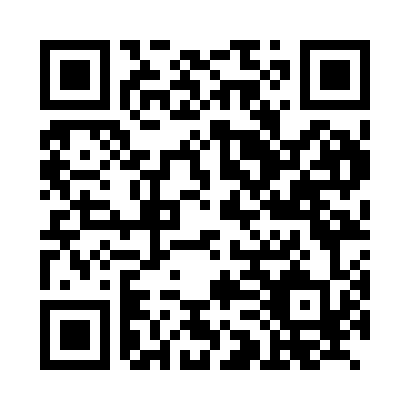 Prayer times for Obervolkach, GermanyMon 1 Apr 2024 - Tue 30 Apr 2024High Latitude Method: Angle Based RulePrayer Calculation Method: Muslim World LeagueAsar Calculation Method: ShafiPrayer times provided by https://www.salahtimes.comDateDayFajrSunriseDhuhrAsrMaghribIsha1Mon5:016:551:234:567:519:382Tue4:596:531:224:577:539:403Wed4:566:511:224:587:549:424Thu4:536:491:224:597:569:445Fri4:516:461:225:007:589:466Sat4:486:441:215:007:599:487Sun4:456:421:215:018:019:508Mon4:426:401:215:028:029:539Tue4:406:381:205:038:049:5510Wed4:376:361:205:038:059:5711Thu4:346:341:205:048:079:5912Fri4:316:321:205:058:0810:0113Sat4:296:301:195:068:1010:0314Sun4:266:281:195:068:1210:0615Mon4:236:261:195:078:1310:0816Tue4:206:241:195:088:1510:1017Wed4:176:221:185:088:1610:1318Thu4:146:201:185:098:1810:1519Fri4:126:181:185:108:1910:1720Sat4:096:161:185:108:2110:2021Sun4:066:141:185:118:2210:2222Mon4:036:121:175:128:2410:2423Tue4:006:101:175:128:2610:2724Wed3:576:081:175:138:2710:2925Thu3:546:061:175:148:2910:3226Fri3:516:041:175:148:3010:3427Sat3:486:021:175:158:3210:3728Sun3:456:001:165:168:3310:3929Mon3:425:591:165:168:3510:4230Tue3:395:571:165:178:3610:45